相关附件 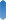 2017年中国信息报社公开招聘应届毕业生参加笔试人员名单2017年中国信息报社公开招聘应届毕业生参加笔试人员名单单位姓名（身份证号后6位）中国信息报社王乐(240622 ) 王岩(030029) 王楠(031241) 王宇飞( 047020)王雪倩(14006x) 文小琳(210020) 叶晓林(112498) 刘鹏宇(272476)孙少龙(300015) 齐英如(240428) 任天行 (150316) 任永芳(172122)李昊(020026) 李冰(26286x) 李翔(172424) 李亚飞(107677)陈涵(033047) 肖雨薇(313528) 汲航宇(250056) 杨悦(15036x)杨璐(069585)杨翔宇(080329) 张梦洁(05222x) 张泽曦(091025)郑方圆(150021) 欧阳铭琪(091280) 赵文迪(011218) 高天晓(190013)高华超(226536) 原韬雄(26331x)  曹宁(120023) 程亚静(033920)雷蕾(08004x)注：人员名单按照姓氏笔画排序注：人员名单按照姓氏笔画排序